INFORME DE ACTIVIDADES REALIZADAS DURANTE EL MES DE MAYO DE 2019.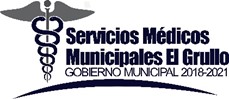 			  ________________________________Dr. René Moisés Bautista RamírezDir. Servicios Médicos MunicipalesDESCRIPCIÓNLUGARAPOYOSPOBLACIÓN BENEFICIADAMasculinoFemeninoAdultoMenorConsultas y/o Atención MédicaServicios Médicos MunicipalesCiudadanía en Gral.6226364121Consultas y/o atención médica a empleados del ayuntamiento.Servicios Médicos MunicipalesEmpleados de ayuntamiento.221012220Consultas médicas en la ranchería de El Aguacate.Casa de salud El Aguacate.Habitantes de la ranchería.80880Consultas médicas en la ranchería de El Palo Blanco.Casa de salud El Palo Blanco.Habitantes de la ranchería.60660Incapacidades MédicasServicios Médicos MunicipalesEmpleados de ayuntamiento.43140Partes médicos de lesiones a personas detenidas.Dirección de Seguridad Pública Mpal.Ciudadanía en Gral.28280235Partes médicos de lesiones a personas agredidas.Servicios Médicos MunicipalesCiudadanía en Gral.1156101Toma de Presión arterial a personasServicios Médicos MunicipalesCiudadanía en Gral.332212330Tomas de glucosa capilarEntrada presidencia antiguaCiudadanía en Gral.19415190Certificados de defunciónEn el municipioCiudadanía en Gral.75270Certificados médicos a personasServicios Médicos MunicipalesCiudadanía en Gral.86280Se realizaron registros y revisiones médicas, cada semana a sexo-servidoras.Servicios Médicos MunicipalesSexo-servidoras18601861860Nuevos ingresos de sexo-servidoras.Servicios Médicos Municipales.Sexoservidoras15015150Entrega de medicamentos.Servicios Médicos Municipales.Ciudadanía en Gral.84480Expedición de recetas para compra de medicamentos.Servicios Médicos Municipales.Personas42240Aplicación de medicamento intramuscular.DomicilioPaciente psiquiátrico11010Aplicación de medicamento intramuscular.Servicios médicos municipales.Ciudadanía en Gral.53241Apoyo en revisión de estudios clínicos.Servicios médicos municipales.Ciudadanía en Gral.52350Apoyo Dirección Deportes en expedir certificados médicos Copa Jalisco.Servicios médicos municipales.Selección de Futbol20200173Apoyo Desarrollo Social en expedición de certificados médicos a personas mayores.Servicios médicos municipales.Ciudadanía en Gral.73470Apoyo y asistencia a eventos de Ayuntamiento.Plaza de Toros El Relicario y afueras de Palacio Municipal.Personal de Servicios Médicos municipales.3213    0Apoyo con terapias Psicológicas semanalmente.Servicios Médicos Municipales.Ciudadanía en Gral.11383      8